    [nazwa (firma) oraz adres Wykonawcy]	              [miejscowość, data]Oświadczenie Wykonawcy w zakresie przeciwdziałaniu wspierania agresji na Ukrainę oraz służące ochronie bezpieczeństwa narodowegoJako Wykonawca  (należy podać nazwę wykonawcy) biorący udział w postępowaniu o udzielenie zamówienia nr 284/22 , oświadczam, że Wykonawca nie jest podmiotem, o którym mowa w art. 7 ust. 1 ustawy z dnia 13 kwietnia 2022 o szczególnych rozwiązaniach w zakresie przeciwdziałania wspieraniu agresji na Ukrainę oraz służących ochronie bezpieczeństwa narodowego (tj. Dz. U. z dnia 15 kwietnia 2022 r. poz. 835), zwanej dalej „ustawą o przeciwdziałaniu” tj. Wykonawca nie jest: 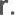 wykonawcą wymienionym w wykazach określonych w rozporządzeniu Rady (WE) 
nr 765/2006 z dnia 18 maja 2006 r. dotyczącego środków ograniczających w związku z sytuacją na Białorusi i udziałem Białorusi w agresji Rosji wobec Ukrainy (Dz. Urz. IJE L 134 z 20.05.2006, str. 1, z późn. zm.), zwanego dalej „rozporządzeniem 765/2006” i rozporządzeniu Rady (UE) nr 269/2014 z dnia 17 marca 2014 r. w sprawie środków ograniczających w odniesieniu do działań podważających integralność terytorialną, suwerenność i niezależność Ukrainy lub im zagrażających (Dz. Urz. UE L 78 z 17.03.2014, str. 6, z późn. zm.), zwanego dalej „rozporządzeniem 269/2014” albo wpisanym na listę na podstawie decyzji w sprawie wpisu na listę rozstrzygającej o zastosowaniu środka, o którym mowa w art. 1 pkt 3 ustawy o przeciwdziałaniu;wykonawcą, którego beneficjentem rzeczywistym w rozumieniu ustawy z dnia 1 marca 2018 r. o przeciwdziałaniu praniu pieniędzy oraz finansowaniu terroryzmu (Dz. U. z 2022 r. poz. 593 i 655) jest osoba wymieniona w wykazach określonych w rozporządzeniu 765/2006 i rozporządzeniu 269/2014” albo wpisana na listę lub będąca takim beneficjentem rzeczywistym od dnia 24 lutego 2022 r., o ile została wpisana na listę na podstawie decyzji w sprawie wpisu na listę rozstrzygającej o zastosowaniu środka, o którym mowa w art. 1 pkt 3 ustawy o przeciwdziałaniu;wykonawcą, którego jednostką dominującą w rozumieniu art. 3 ust. 1 pkt 37 ustawy 
z dnia 29 września 1994 r. o rachunkowości (Dz. U. z 2021 r. poz. 217, 2105 i 2106) jest podmiot wymieniony w wykazach określonych w rozporządzeniu 765/2006 i rozporządzeniu 269/2014 albo wpisany na listę lub będący taką jednostką dominującą od dnia 24 lutego 2022 r., o ile został wpisany na listę na podstawie decyzji w sprawie wpisu na listę rozstrzygającej o zastosowaniu środka, o którym mowa w art. 1 pkt 3 ustawy o przeciwdziałaniu.             Data i podpis Wykonawcy        (osoby uprawnionej do reprezentowania wykonawcy)